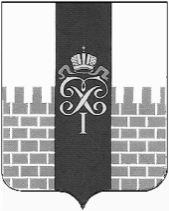 МУНИЦИПАЛЬНЫЙ СОВЕТМУНИЦИПАЛЬНОГО ОБРАЗОВАНИЯ ГОРОД ПЕТЕРГОФ_______________________________________________________________________________________РЕШЕНИЕОб утверждении  Положения об осуществлении работ в сфере озеленения на территории муниципального образования город Петергоф В связи с внесением изменений в Закон Санкт-Петербурга от 23.09.2009 N 420-79 «Об организации местного самоуправления в Санкт-Петербурге»Муниципальный Совет муниципального образования город ПетергофРЕШИЛ:Утвердить Положение об осуществлении работ в сфере озеленения на территории муниципального образования город Петергоф (приложение на 5 листах).Решение МС МО г. Петергоф от 28.06.2012 г. № 54 «Об утверждении Положения «О  порядке организации работ по компенсационному озеленению в отношении территорий зеленых насаждений общего пользования местного значения в муниципальном образовании город Петергоф» с изменениями, внесёнными решениями МС МО г.Петергоф от 16.03.2017 г. № 17, от 21.09.2017 г. № 56, признать утратившим силу.Решение МС МО г. Петергоф от 28.06.2012 г. № 55 «Об утверждении Положения «Об утверждении Положения «Об организации учета зеленых насаждений общего пользования местного значения на территории муниципального образования город Петергоф» с изменениями, внесёнными решениями МС МО г. Петергоф от 16.03.2017 г. № 18, от 21.09.2017 г. № 57, признать утратившим силу.Настоящее решение вступает в силу со дня обнародования.Контроль за исполнением настоящего решения возложить на председателя постоянного комитета Муниципального Совета МО г. Петергоф по городскому хозяйству, предпринимательству и потребительскому рынку Герасимову О.А.Глава муниципального образования город Петергоф,исполняющий полномочия председателя  Муниципального Совета                                                                                          А.В. ШифманПриложениек решению Муниципального Совета МО г. Петергоф  от 25.06.2020 г. № 24 ПОЛОЖЕНИЕ об осуществлении работ в сфере озеленения на территории муниципального образования город Петергоф1. Общие положения1.1. Настоящее Положение в соответствии со статьей 10 закона Санкт-Петербурга от 23.09.2009 N 420-79 «Об организации местного самоуправления в Санкт-Петербурге», Уставом муниципального образования город Петергоф определяет правовые и организационные основы реализации за счет средств местного бюджета вопроса местного значения по осуществлению работ в сфере озеленения на территории муниципального образования город Петергоф (далее- вопроса местного значения по осуществлению работ в сфере озеленения территории МО г. Петергоф), включающее:организацию работ по компенсационному озеленению в отношении территорий зеленых насаждений общего пользования местного значения, осуществляемому в соответствии с законом Санкт-Петербурга;содержание, в том числе уборку, территорий зеленых насаждений общего пользования местного значения (включая расположенных на них элементов благоустройства), защиту зеленых насаждений на указанных территориях;проведение паспортизации территорий зеленых насаждений общего пользования местного значения на территории муниципального образования, включая проведение учета зеленых насаждений искусственного происхождения и иных элементов благоустройства, расположенных в границах территорий зеленых насаждений общего пользования местного значения;создание (размещение), переустройство, восстановление и ремонт объектов зеленых насаждений, расположенных на территориях зеленых насаждений общего пользования местного значения.1.2. Исполнение вопроса местного значения по осуществлению работ в сфере озеленения территории МО г. Петергоф находится в ведении местной администрации МО г. Петергоф (далее – местная администрация).         Местная администрация во взаимодействии с населением муниципального образования, Муниципальным Советом МО г. Петергоф (далее – Муниципальный Совет) ежегодно при подготовке проекта бюджета МО г. Петергоф на очередной финансовый год определяет направления расходования средств на осуществление работ в сфере озеленения территории МО г. Петергоф.                 1.3. При проведении мероприятий по осуществлению работ в сфере озеленения территории МО г. Петергоф местная администрация руководствуется федеральными законами, законами Санкт-Петербурга, правилами благоустройства территории Санкт-Петербурга, а также иными нормативными правовыми актами Правительства Санкт-Петербурга и иных исполнительных органов государственной власти Санкт-Петербурга, регулирующими отношения в сфере озеленения в Санкт-Петербурге,  Уставом МО г. Петергоф, решениями  Муниципального Совета МО г. Петергоф, настоящим Положением.         1.4. Формирование, разработка, утверждение и реализация планов и (или) программ по осуществлению работ в сфере озеленения территории МО г. Петергоф осуществляет местная администрация.          1.5. Финансовое обеспечение планов и (или) программ по осуществлению работ в сфере озеленения территории МО г. Петергоф осуществляется за счет средств местного бюджета на очередной финансовый год.         1.6. При исполнении программ (планов) по осуществлению работ в сфере озеленения территории МО г. Петергоф местная администрация осуществляет закупку товаров, работ, услуг в соответствии с действующим законодательством. 2. Основные цели и задачи 2.1. Главными целями в реализации вопроса местного значения осуществлению работ в сфере озеленения территории МО г. Петергоф являются:                                                                                                                                - обеспечение благоприятных условий проживания населения МО г. Петергоф, высокого уровня благоустройства и эстетики среды проживания;                                                                                   - охрана природной среды МО г. Петергоф;   -  повышение уровня благоустройства территории МО г. Петергоф.2.2. Депутаты Муниципального Совета МО г. Петергоф:2.2.1. изучают общественное мнение по вопросам осуществления работ в сфере озеленения территории МО г. Петергоф;2.2.2. готовят предложения в программы (планы) по осуществлению работ в сфере озеленения территории муниципального образования;2.3. Деятельность местной администрации в рамках реализации вопроса местного значения по осуществлению работ в сфере озеленения территории МО г. Петергоф предусматривает решение следующих задач:2.3.1. Разработку и утверждение планов и (или) программ;  2.3.2. Разработку финансового обоснования реализации планов и (или) программ, контроль качества документации;        2.3.3. Организация исполнения планов и (или) программ, контроль качества и приемка товаров, работ, услуг в соответствии с действующим законодательством.                                                                     2.3.4. Иные мероприятия в соответствии с федеральными законами и законами Санкт-Петербурга, Уставом МО г. Петергоф, иными правовыми актами органов местного самоуправления МО г. Петергоф.3. Организация работ по компенсационному озеленению в отношении территорий зеленых насаждений общего пользования местного значения, осуществляемому в соответствии с законом Санкт-Петербурга.3.1. В соответствии с Законом Санкт-Петербурга от 28.06.2010 N 396-88 "О зеленых насаждениях в Санкт-Петербурге" компенсационное озеленение - создание новых зеленых насаждений и элементов благоустройства, расположенных в границах территорий зеленых насаждений, взамен уничтоженных или поврежденных.3.2. Работы по компенсационному озеленению организуются во всех случаях уничтожения или повреждения зеленых насаждений и элементов благоустройства, расположенных на территориях зеленых насаждений общего пользования местного значения (механического, термического, химического и иного воздействия, которое привело к нарушению целостности кроны, корневой системы, ствола растения или живого надпочвенного покрова либо повлекло их уничтожение, то есть гибель или утрату зеленых насаждений общего пользования местного значения, а также загрязнения вредными для произрастания растений веществами почвы территорий зеленых насаждений общего пользования местного значения), если иное не установлено законодательством Российской Федерации. 3.3. При организации работ по компенсационному озеленению местной  администрацией учитывается: 3.3.1. Количество зеленых насаждений общего пользования местного значения, взамен которых создаются новые зеленые насаждения общего пользования местного значения; 3.3.2. Объем, характер и место проведения работ по компенсационному озеленению.3.4. Работы по компенсационному озеленению проводятся в ближайший сезон, подходящий для посадки (посева) зеленых насаждений общего пользования местного значения в открытый грунт, но не позднее года со дня повреждения или уничтожения зеленых насаждений общего пользования местного значения.3.5. Местная администрация осуществляет контроль качества проведения работ по компенсационному озеленению.3.6. После проведения работ по компенсационному озеленению изменение количества зеленых насаждений общего пользования местного значения учитывается местной администрацией.3.7. План работ по осуществлению компенсационного озеленения на текущий год, отчеты о результатах выполнения таких работ являются общедоступными и размещаются местной администрацией на официальном сайте муниципального образования город Петергоф в информационно-телекоммуникационной сети «Интернет».4. Содержание, в том числе уборка, территорий зеленых насаждений общего пользования местного значения (включая расположенных на них элементов благоустройства), защита зеленых насаждений на указанных территориях.4.1. В соответствии с Законом Санкт-Петербурга от 28.06.2010 N 396-88 "О зеленых насаждениях в Санкт-Петербурге": содержание территорий зеленых насаждений и объектов зеленых насаждений - комплекс профилактических работ по уходу за зелеными насаждениями, а также элементами благоустройства, расположенными в границах территорий зеленых насаждений, и объектов зеленых насаждений, в результате выполнения которых обеспечивается сохранность, долговечность и безопасность функционирования территорий зеленых насаждений и объектов зеленых насаждений, включающий в том числе обеспечение их чистоты (уборку) и нормативного состояния, защиту зеленых насаждений от вредителей и болезней, устранение незначительных деформаций и повреждений зеленых насаждений, элементов благоустройства, и осуществляемый в течение всего периода эксплуатации объектов зеленых насаждений и элементов благоустройства в соответствии с классификатором работ по содержанию территорий и объектов зеленых насаждений;защита зеленых насаждений - система мер, направленных на борьбу с вредителями и болезнями зеленых насаждений, а также негативным воздействием хозяйственной и иной деятельности.4.2. Работы по содержанию территорий зеленых насаждений осуществляются местной администрацией в соответствии с классификатором работ по содержанию территорий зеленых насаждений общего пользования, территорий зеленых насаждений, выполняющих специальные функции (в части уличного озеленения), территорий зеленых насаждений ограниченного пользования утверждаемых Правительством Санкт-Петербурга.5. Проведение паспортизации территорий зеленых насаждений общего пользования местного значения на территории муниципального образования город Петергоф, включая проведение учета зеленых насаждений искусственного происхождения и иных элементов благоустройства, расположенных в границах территорий зеленых насаждений общего пользования местного значения.5.1. В соответствии с Законом Санкт-Петербурга от 28.06.2010 N 396-88 «О зеленых насаждениях в Санкт-Петербурге»: паспортизация территорий зеленых насаждений - деятельность по составлению учетных документов, содержащих результаты инвентаризации территории зеленых насаждений, учета зеленых насаждений искусственного происхождения и иных элементов благоустройства;учет зеленых насаждений искусственного происхождения - комплекс организационных и технических мероприятий, направленных на получение и поддержание в актуальном состоянии достоверных данных о количественных показателях и породном составе зеленых насаждений искусственного происхождения на территории Санкт-Петербурга, а также их расположении на территориях зеленых насаждений;5.2. Паспортизация территорий зеленых насаждений общего пользования местного значения проводится в целях:определения площадей, занятых зелеными насаждениями общего пользования местного значения искусственного и естественного происхождения, и их местоположения;учета зеленых насаждений искусственного происхождения и иных элементов благоустройства, расположенных на территориях зеленых насаждений общего пользования местного значения;эффективного управления территориями зеленых насаждений общего пользования местного значения;охраны территорий зеленых насаждений общего пользования местного значения.5.3. Ведение паспортов территорий зеленых насаждений общего пользования местного значения осуществляется на бумажных и(или) электронных носителях. При несоответствии между сведениями на бумажных носителях и электронных носителях приоритет имеют сведения на бумажных носителях.5.4. Порядок паспортизации территорий зеленых насаждений общего пользования местного значения, а также форма паспорта территории зеленых насаждений общего пользования местного значения устанавливаются Правительством Санкт-Петербурга с учетом требований настоящего Закона Санкт-Петербурга.5.5. Паспортизация территорий зеленых насаждений общего пользования местного значения, включая учет зеленых насаждений искусственного происхождения и иных элементов благоустройства, расположенных в границах указанных территорий, производится местной администрацией за счет средств местного бюджета МО г. Петергоф.6. Создание (размещение), переустройство, восстановление и ремонт объектов зеленых насаждений, расположенных на территориях зеленых насаждений общего пользования местного значения6.1. Создание (размещение) объектов зеленых насаждений на территориях зеленых насаждений общего пользования местного значения осуществляется местной администрацией на основании проекта благоустройства, за исключением случаев производства работ по строительству, реконструкции, капитальному ремонту объектов капитального строительства.Переустройство и восстановление объектов зеленых насаждений, расположенных на территориях зеленых насаждениях общего пользования местного значения, осуществляется местной администрацией на основании проекта благоустройства, за исключением случаев производства работ по строительству, реконструкции, капитальному ремонту объектов капитального строительства.Ремонт объектов зеленых насаждений, расположенных на территориях зеленых насаждений общего пользования местного значения, осуществляется местной администрацией в соответствии с классификатором работ по ремонту объектов зеленых насаждений.6.2. Информирование населения в сфере озеленения осуществляется местной администрацией на официальном сайте МО г. Петергоф в информационно-телекоммуникационной сети «Интернет» в соответствии с законодательством Санкт-Петербурга.7. Заключительные положения7.1. Контроль за соблюдением настоящего Положения осуществляется в соответствии с действующим законодательством Российской Федерации   и Уставом МО г. Петергоф.25 июня 2020 года№  24